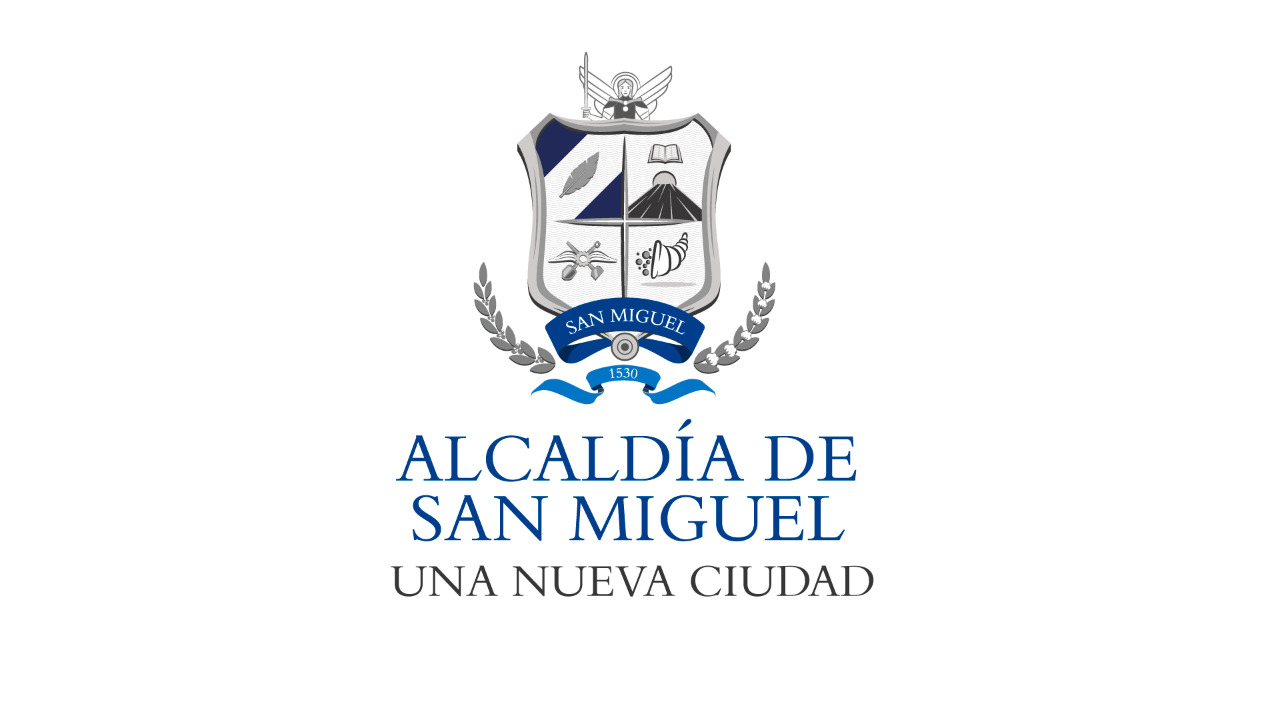 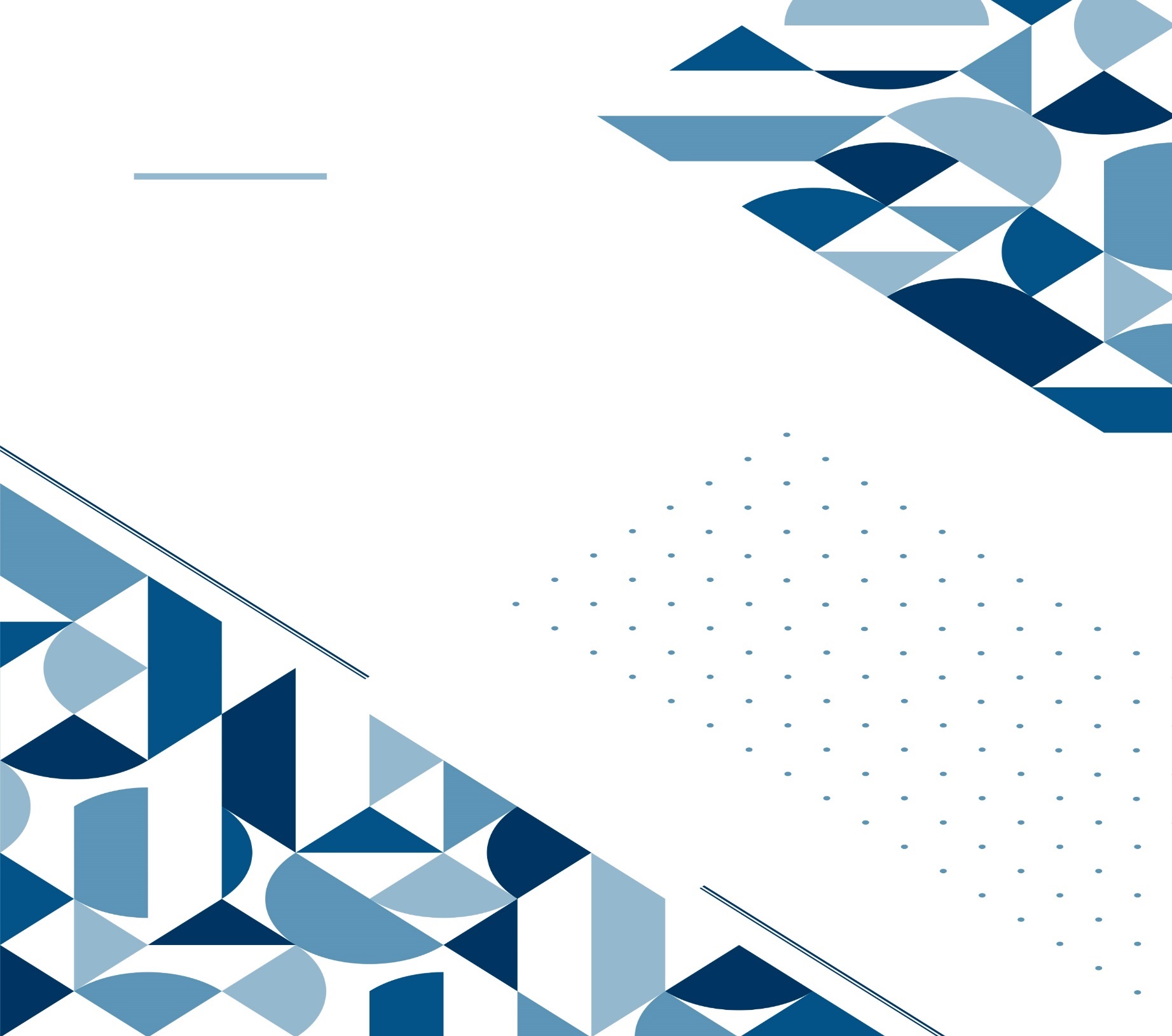 INTRODUCCIÓNEl seguimiento de cumplimento de metas es fundamental para determinar el avance del cumplimiento del Plan Operativo Anual de cada Unidad de la Estructura Organizativa Municipal, con el fin de adoptar medidas necesarias para lograr los objetivos programados en el cumplimiento de las metas.El presente “Informe de Cumplimiento de Metas del Plan Operativo Anual POA 2021” para el periodo de enero a mayo 2021, expone los resultados obtenidos de aquellas Unidades Administrativas que proporcionaron la información.El informe muestra el grado de cumplimiento de cada una de las metas formuladas por las unidades administrativas detallando el resumen de lo programado y ejecutado en los periodos establecidos, dando como resultado el porcentaje de cumplimiento en general.OBJETIVO GENERAL.Consolidar la información proporcionada por los jefes de las diferentes Unidades Organizativa de la Municipalidad.OBJETIVOS ESPECÍFICOS.Proporcionar información consolidada para la toma de decisiones.Dar seguimiento al trabajo realizado y los resultados obtenidos en la ejecución del Plan Anual Operativo 2021, del periodo comprendido de enero a mayo de 2021.Informar a los jefes o encargados los resultados que han obtenido en el alcance de éste informe.RESUMEN DE CUMPLIMIENTO DE LOS PLAN OPERATIVO ANUAL (POA)INDICADOR DE CUMPLIMIENTO DE METAS.GERENCIA GENERALCUERPO DE AGENTES MUNICIPALES.UNIDAD MUNICIPAL DE PROTECCIÓN CIVILDEPARTAMENTO DE ALUMBRADO PÚBLICO Y MANTENIMIENTODEPARTAMENTO DE RASTRO Y TIANGUEDEPARTAMENTO DE MERCADO MUNICIPALDEPARTAMENTO DE INGENIERÍADEPARTAMENTO DE REGISTRO DEL ESTADO FAMILIARREGISTRO DEL ESTADO FAMILIAR SECCIÓN CARNET DE MINORIDADDEPARTAMENTO DE CEMENTERIOSDEPARTAMENTO DE RELLENO SANITARIODEPARTAMENTO DE ASEO, ORNATO Y MANTENIMIENTO DE CALLES Y CAMINOSDEPARTAMENTO DE PARQUES Y JARDINES DEPARTAMENTO DE ADMINISTRACIÓN TRIBUTARIA MUNICIPALDEPARTAMENTO DE CUENTAS CORRIENTESUNIDAD DE ACCESO A LA INFORMACIÓN PÚBLICADEPARTAMENTO DE TRANSPORTEDEPARTAMENTO DE RECURSOS HUMANOSARCHIVO MUNICIPALDEPARTAMENTO DE INFORMÁTICASECRETARIA MUNICIPAL DE LA FAMILIA SECCIÓN NIÑEZDEPARTAMENTO DEL SISTEMA INTEGRADO MUNICIPAL DE SALUDUNIDAD MUNICIPAL DE LA MUJERDEPARTAMENTO DE CULTURA Y DEPORTEDEPARTAMENTO MUNICIPAL DE EDUCACIÓNNo.Unidad OrganizativaPorcentaje de Cumplimiento del POA1Cuerpo de Agentes Municipales.38.14%2Unidad Municipal de Protección Civil42.66%3Departamento de Alumbrado Público y Mantenimiento35.21%4Departamento de Rastro y Tiangue73.61%5Departamento de Mercado Municipal60.63%6Departamento de Ingeniería49.57%7Departamento de Registro del Estado Familiar52.38%8Registro del Estado Familiar Sección Carnet de Minoridad127.58%9Departamento de Cementerios37.50%10Departamento de Relleno Sanitario18.47 %11Departamento de Aseo, Ornato y Mantenimiento de Calles y Caminos65.71%12Departamento de Parques y Jardines70.17%13Departamento de Administración Tributaria Municipal56.97%14Departamento de Cuentas Corrientes57.8315Unidad de Acceso a la Información Pública58.33%16Departamento de Transporte17.41%17Departamento de Recursos Humanos52.19%18Archivo Municipal131.82%19Departamento de Informática36.88%20Secretaria Municipal de la Familia Sección Niñez47.92%21Departamento del Sistema Integrado Municipal de Salud35.42%22Unidad Municipal de la Mujer6.89%23Departamento de Cultura y Deporte107.01%24Departamento Municipal de Educación39.80%No. METAS DEL PLAN OPERATIVO  ACUMULADOACUMULADOACUMULADOACUMULADONo. METAS DEL PLAN OPERATIVO  Programación Anual Ejecutado hasta MayoDiferencia Porcentaje 1Contar con un presupuesto de Ingresos y Egresos debidamente elaborado, aprobado y publicado para funcionar en el año30.00-30.00%2Mantener un control aL 100 % sobre el consumo de combustible de todas las unidades de transporte y maquinaria propiedad de esta Municipalidad100%0.80-0.280.00%3Realizar 06 limpiezas generales en las instalaciones del Palacio Municipal61-516.67%4Ejercer 100 % sobre los controles Administrativos para dar seguimiento a los diferentes informes de auditorias100%0.00-100.00%0.00%5Realizar 48 visitas durante al año 2021 para supervisar el trabajo y avance de los jefes de los diferentes departamentos de la Municipalidad480-480.00%Porcentaje de avance del Plan Operativo Anual a mayo 2021Porcentaje de avance del Plan Operativo Anual a mayo 2021Porcentaje de avance del Plan Operativo Anual a mayo 2021Porcentaje de avance del Plan Operativo Anual a mayo 2021Porcentaje de avance del Plan Operativo Anual a mayo 202119.33%No.METAS DEL PLAN OPERATIVOACUMULADOACUMULADOACUMULADONo.METAS DEL PLAN OPERATIVOProgramación AnualEjecutado hasta MayoPorcentaje1Realizar 240 inspecciones para verificar la legalidad de los establecimientos en apego a la ordenanza reguladora para la comercialización de bebidas alcohólicas240208%2Realizar 312 servicios de seguridad permanente las 24 horas y los 365 días del año en instalaciones municipales, parque y otros sitios públicos de la municipalidad.312120.038.46%3Cumplir el 100% de la ejecución de la ordenanza de aseo de ciudad en sus artículos 10 y 19100%100.00%100.00%4Desarrollar al 100%   actividades de seguridad por solicitudes ciudadanas o de otras instituciones ya sean públicas o privadas100%100.00%100.00%5Desarrollar capacitaciones de: leyes municipales.
armamento y tiro.
leyes constitucionales
derechos humanos62.033.33%6Realizar 4 actividades para bienestar del personal41.025.00%7Realizar monitoreo de denuncias ciudadanas a fin determinar el porcentaje de aceptación del trabajo del CAM ante la población civil100%0.00%0.00%8Desarrollar la actualización de los procesos internos del CAM.20.00.00%Porcentaje de avance del Plan Operativo Anual a mayo 2021Porcentaje de avance del Plan Operativo Anual a mayo 2021Porcentaje de avance del Plan Operativo Anual a mayo 2021Porcentaje de avance del Plan Operativo Anual a mayo 202138.14%No.METASACUMULADOACUMULADOACUMULADOACUMULADONo.METASProgramación AnualEjecutado hasta MayoDiferenciaPorcentaje1Limpiar 600 tragantes del municipio de San Miguel en el año 2021600253-34742%2Ejecutar planes de Prevención y de contingencia específicos ante situaciones adversas causadas por fenómenos Naturales o provocados por el hombre.148-657.14%3Dar respuesta y atención efectiva a la población en caso de Denuncias, Avisos y alertas que conlleve un riesgo960-960.00%4Reducir al mínimo los daños contra la integridad física y bienes de la población en áreas de riesgo, debido a inundaciones generadas por el desbordamiento del Rio Grande de San Miguel, rebalses de Quebradas y Erupción Volcánica363200.00%5Fortalecer el estudio de amenazas y vulnerabilidades, así como también la capacidad de las instituciones del sistema, comunidades y excepcionalmente los Centros Educativos en el Municipio, mediante capacitación y medidas que prevengan y mitiguen las amenazas de riesgo, y que estén mejor preparadas para responder ante eventos adversos.100%0.0-10.00%6Elaborar planes de contingencia a nivel Municipal y Comunal.100-100.00%7Implementar, mejoras y fortalecer el sistema de alerta temprana (SAT), ante escenarios de riesgos que conlleven a eventos adversos, procedimientos de detección de peligros, vigilancia de indicadores, comunicación de alertas y alarmas, a nivel Comunal y Municipal.120-120.00%Porcentaje de avance del Plan Operativo Anual a mayo 2021Porcentaje de avance del Plan Operativo Anual a mayo 2021Porcentaje de avance del Plan Operativo Anual a mayo 2021Porcentaje de avance del Plan Operativo Anual a mayo 2021Porcentaje de avance del Plan Operativo Anual a mayo 202142.76%No.METAACUMULADOACUMULADOACUMULADOACUMULADONo.METAProgramación AnualEjecutado hasta MayoDiferenciaPorcentaje1Ejecutar la ampliación del Parque Lumínico de este Municipio, según necesidades presentadas por las comunidades.1446-1384%2Supervisar y reparar el parque lumínico, tendido secundario y primario del sistema de alumbrado público, 1620 luminarias durante el año 20211620543.0-107733.52%3Realizar censo de alumbrado público en coordinación con Administración Tributaria y Empresa Eléctrica de Oriente (E.E.O.) y EDESAL100.00%33.33%-0.666733.33%4Realizar mantenimiento en Palacio Municipal y sus    Dependencias y zonas recreativas de esta Municipalidad20497.0-10747.55%5Atender 120 peticiones hechas por las Comunidades e Instituciones de este Municipio.12069.0-5157.50%Porcentaje de avance del Plan Operativo Anual a mayo 2021Porcentaje de avance del Plan Operativo Anual a mayo 2021Porcentaje de avance del Plan Operativo Anual a mayo 2021Porcentaje de avance del Plan Operativo Anual a mayo 2021Porcentaje de avance del Plan Operativo Anual a mayo 202135.21%NO.METAACUMULADOACUMULADOACUMULADOACUMULADONO.METAProgramación AnualEjecutado hasta MayoDiferenciaPorcentaje1Atender el 100% de las personas que demanda de los servicios y uso de las instalaciones181818180100%2Gestionar la acreditación del 100% de los manipuladores de alimentos que cumplen con los requisitos exigido por el MINSAL (exámenes médicos)20-20.00%3Recolección, tratamiento y evacuación del 100% de desechos y despojos orgánicos (especiales) 51550515500100.00%4Mantenimiento del 100% de la infraestructura Limpieza e Higiene de la Instalaciones1801800100.00%5Realizar 528 inspecciones a productos cárnicos al año528220-30841.67%6Desarrollar al 100% el Programa de Seguridad y Salud Ocupacional100%100%0100.00%Porcentaje de avance del Plan Operativo Anual a mayo 2021Porcentaje de avance del Plan Operativo Anual a mayo 2021Porcentaje de avance del Plan Operativo Anual a mayo 2021Porcentaje de avance del Plan Operativo Anual a mayo 2021Porcentaje de avance del Plan Operativo Anual a mayo 202173.61%No.METAACUMULADOACUMULADOACUMULADOACUMULADONo.METAProgramación AnualEjecutado hasta MayoDiferenciaPorcentaje1Recaudación de Ingresos anual               de $600,000.00 dólares$600,000.00$250,693.00-$349,307.0041.78%2Realizar 4,992 Inspecciones de alimentos en los diferentes mercados y rutas49922118-287442.43%3Gestión de Acreditación de 850 personas manipuladoras de alimentos en Mercados durante el 20218508500100.00%4Realizar 2,496 Supervisiones de limpieza en Mercados Municipales durante el 202124961280-121651.28%5Gestión de acciones de Mantenimiento de Mercados durante 2021100%10100.00%6Realizar 10 Campañas de eliminación de Vectores y Deschatarrización dentro de los Mercados durante 2021105-550.00%7Realizar 240 Supervisiones, de Ordenamiento en Mercados, Calles y Avenidas durante 202124098-14240.83%8Lograr el 100% que las actividades y ambientes de trabajo del Dpto. de Mercados sean seguros y saludables100%100%0100.00%9Atención al 100% de Quejas y Solitudes100%100%0100.00%10Elaborar 2 Manuales de Funciones y Procesos -Procedimientos del Dpto. de Mercados20-20.00%11Realizar el 100 % Seguimiento y Evaluación de Ejecución de POA 2021100%100%0100.00%12Dinamización y creación de 2 Mercados Móviles20-20.00%Porcentaje de avance del Plan Operativo Anual a mayo 2021Porcentaje de avance del Plan Operativo Anual a mayo 2021Porcentaje de avance del Plan Operativo Anual a mayo 2021Porcentaje de avance del Plan Operativo Anual a mayo 2021Porcentaje de avance del Plan Operativo Anual a mayo 202160.53%No.METAACUMULADOACUMULADOACUMULADOACUMULADONo.METAProgramación AnualEjecutado hasta MayoDiferenciaPorcentaje1Otorgar el 100% de permisos de línea de construcción para uso habitacional y no habitacional (que cumplan todos los requisitos).88880100.00%2Otorgar el 100% de permiso de calificación del lugar (uso habitacional, comercial e industrial) (que cumplan todos los requisitos).35350100.00%3Realizar el 100 % de inspecciones para permisos de rótulos y vallas.3433-197.06%4Otorgar el 100% de permiso de planos constructivos (que cumplan todos los requisitos).65650100.00%5Otorgar el 100 % de permiso calificación de lugar para lotificaciones /segregaciones (Que cumplan todos los requisitos).23230100.00%6Otorgar el 100% de permiso línea y nivel de construcción para lotificación y segregación (que cumplan todos los requisitos).21210100.00%7Otorgar el 100% de permiso revisión vial y zonificación segregación (que cumplan todos los requisitos).53-260.00%8Otorgar el 100% de permiso de parcelaciones y segregación (que cumplan todos los requisitos).41-325.00%9Otorgar el 100% de recepciones de vivienda única (que cumplan todos los requisitos).75-271.43%10Otorgar el 100% de recepciones de viviendas en colonias y urbanizaciones (Que cumplan todos los requisitos).100.00%0.00%-10.00%11Otorgar el 100% de recepciones de edificios comerciales. Verdes (que cumplan todos los requisitos).100.00%0.00%-10.00%12Otorgar el 100% de donación de zonas verdes (Que cumplan todos los requisitos).100.00%0.00%-10.00%13Otorgar el 100% de permiso de regularización de lotificaciones (Que cumplan todos los requisitos).100.00%0.00%-10.00%14Otorgar el 100% de reconsideraciones de todos los tramites (Que cumplan todos los requisitos).74-357.14%15Otorgar el 100% de revalidaciones (Que cumplan todos los requisitos).20200100.00%16Otorgar el 100% de reformas (Que cumplan todos los requisitos).1311-284.62%17Otorgar 1,200 permisos de construcción sencillos (Que cumplan todos los requisitos).51561095118.45%18Elaborar 6 propuestas de diseño conceptuales solicitadas100.00%0.00%-10.00%19Formular y/o revisar 12 perfiles técnicos de obras51-420.00%20Administrar el 100% de los contratos de formulaciones de carpetas técnicas externas100.00%0.00%-10.00%21Administrar el 100% de los contratos de ejecución de proyectos97-277.78%22Administrar el 100% de los contratos de supervisión de proyectos62-433.33%23Realizar el 100% de informes de inspecciones por denuncias100.00%0.00%-100.00%0.00%24Recaudar $240,000.0010000014314443143.76143.14%25Hacer uso eficiente en un 100% de los recursos proporcionados100.00%0.00%-100.00%0.00%26Obtener una ponderación igual o arriba de 8 en una escala del 1 al 10 en la percepción de atención de calidad a los usuarios100.00%0.00%-100.00%0.00%27Obtener el 100% de claridad en relación a las actividades que cada empleado desarrolla100.00%0.00%-100.00%0.00%28Obtener una ponderación igual o arriba de 8 en el clima laboral de la unidad o departamento100.00%0.00%-100.00%0.00%Porcentaje de avance del Plan Operativo Anual a mayo 2021Porcentaje de avance del Plan Operativo Anual a mayo 2021Porcentaje de avance del Plan Operativo Anual a mayo 2021Porcentaje de avance del Plan Operativo Anual a mayo 2021Porcentaje de avance del Plan Operativo Anual a mayo 202149.57%No.METAS DEL PLAN OPERATIVOACUMULADOACUMULADOACUMULADOACUMULADONo.METAS DEL PLAN OPERATIVOProgramación AnualEjecutado hasta MayoDiferenciaPorcentaje1Inscribir al cien por ciento actos jurídicos en los que este registro tenga competencia.113.00113.000100.00%2Expedir al cien por ciento certificaciones de partidas y constancias solicitadas en este Registro.4604600100.00%3Digitalizar al cien por ciento asientos de inscripciones y marginaciones realizadas en el año 2019 en este Registro.27270100.00%4Digitalizar Cinco Mil Seiscientos, cincuenta y dos (5,652) registros de asientos históricos de partidas.5,652374-5277.66.62%5Ingresar Quince Mil (15,000) índices de asientos históricos en el Sistema Integral de Registro del Estado Familiar (SIREF)15,0001152-138487.68%6Evaluar los servicios brindados por el REF, mediante la aplicación de 600 encuestas de opinión.6000-6000.00%Porcentaje de avance del Plan Operativo Anual a mayo 2021Porcentaje de avance del Plan Operativo Anual a mayo 2021Porcentaje de avance del Plan Operativo Anual a mayo 2021Porcentaje de avance del Plan Operativo Anual a mayo 2021Porcentaje de avance del Plan Operativo Anual a mayo 202152.38%No.METAACUMULADOACUMULADOACUMULADOACUMULADONo.METAProgramación AnualEjecutado hasta MayoDiferenciaPorcentaje1Extender el 100% de carnet de minoridad a menores para que puedan cumplir y ejercer sus deberes. -13001435135110%2Elaborar 100% certificaciones de archivo de cedula de identidad personal.1121120100%3Elaborar al 100% las constancias de carencia de documento en base a demanda de usuario102111210%4Extender 100% las certificaciones de partidas de nacimiento en base a la fluencia de usuario1100010369-63194%5Inscribir al 100% nacimientos y defunciones en base a la demanda de usuario20024747124%6Supervisar al personal del departamento300282-1894%Porcentaje de avance del Plan Operativo Anual a mayo 2021Porcentaje de avance del Plan Operativo Anual a mayo 2021Porcentaje de avance del Plan Operativo Anual a mayo 2021Porcentaje de avance del Plan Operativo Anual a mayo 2021Porcentaje de avance del Plan Operativo Anual a mayo 2021127.58%No.METAACUMULADOACUMULADOACUMULADOACUMULADONo.METAProgramación AnualEjecutado hasta MayoDiferenciaPorcentaje1Realizar las excavaciones necesarias para realizar enterramientos de 1,2, 3 clase y exhumación3643640100.00%2Realizar 4 campañas de Fumigación en el interior del cementerio en prevención de la proliferación del zancudo transmisor de enfermedades (dengue, zika, etc.)41-325.00%3Realizar una entrega de herbicida a los cementerios que lo soliciten previo al día de los difuntos10-10.00%4Gestionar compra de EPP y herramientas necesarias para la protección de los empleados de esta unidad10-10.00%5Gestionar renovación de portón principal10-10.00%6Colocación de las placas de refrenda que la población solicite3233230100.00%Porcentaje de avance del Plan Operativo Anual a mayo 2021Porcentaje de avance del Plan Operativo Anual a mayo 2021Porcentaje de avance del Plan Operativo Anual a mayo 2021Porcentaje de avance del Plan Operativo Anual a mayo 2021Porcentaje de avance del Plan Operativo Anual a mayo 202137.50%No.METAACUMULADOACUMULADOACUMULADOACUMULADONo.METAProgramación AnualEjecutado hasta MayoDiferenciaPorcentaje1Tratamiento de 60,000 toneladas métricas de desechos sólidos durante el año 2021.6000025837.67-34162.3043.06%2Actualizar y ejecutar el programa de prevención de riesgos ocupacionales120-120.00%3Seguimiento del plan de monitoreo ambiental20-20.00%4Elaboración y presentación de informe de funcionamiento y de monitoreo ambiental al ministerio de medio ambiente (MARN)
(en digital y físico) en el mes de abril de cada año10-10.00%5Recaudación de 66,000 dólares por aplicación de ordenanza tributaria municipal por deposición final de los usuarios particulares6600032527.70-33472.3049.28%Porcentaje de avance del Plan Operativo Anual a mayo 2021Porcentaje de avance del Plan Operativo Anual a mayo 2021Porcentaje de avance del Plan Operativo Anual a mayo 2021Porcentaje de avance del Plan Operativo Anual a mayo 2021Porcentaje de avance del Plan Operativo Anual a mayo 202118.47%No.METAACUMULADOACUMULADOACUMULADOACUMULADONo.METAProgramación AnualEjecutado hasta MayoDiferenciaPorcentaje1Recolección sistemática operativa48,00024885-2311552%2Cobertura de barrido100%100%0100.00%3limpieza de tragantes24027-21311.25%4Atender solicitudes de préstamos de tarimas1804-1762.22%5Construcción de cancha de fútbol o reparación561120.00%6Reparación de vías pavimentadas240101-138.9342.11%7Bacheo superficial5,40071581758132.55%Porcentaje de avance del Plan Operativo Anual a mayo 2021Porcentaje de avance del Plan Operativo Anual a mayo 2021Porcentaje de avance del Plan Operativo Anual a mayo 2021Porcentaje de avance del Plan Operativo Anual a mayo 2021Porcentaje de avance del Plan Operativo Anual a mayo 202165.71%No.METAACUMULADOACUMULADOACUMULADOACUMULADONo.METAProgramación AnualEjecutado hasta MayoDiferenciaPorcentaje1Realizar 72 mantenimientos a parques, jardines y plazas del municipio de San Miguel en el 2021.7235-3748.61%2Mantener 72 zonas verdes en un estado aceptable proporcionándole a la comunidad las condiciones ambientales propicias para su sano esparcimiento en el 2021.7243-2959.72%3Producción de 60,000 plantas de diferentes especies para ser distribuidas entre la población migueleña durante el año 20216000030946-2905451.58%4Solventar trabajos que competen al Departamento solicitados por la población Migueleña, a través de diversos medios durante el año 2021.98980100.00%5Proporcionar plantas de diferentes especies conforme a solicitudes realizadas por la ciudadanía migueleña durante el año 202117972179720100.00%6Mantener 24 canchas limpias de malezas y en óptimas condiciones para uso de la ciudadanía durante el año 202124251104.17%7Realizar 48 fumigaciones en diferentes comunidades del municipio durante el año 20214813-3527.08%Porcentaje de avance del Plan Operativo Anual a mayo 2021Porcentaje de avance del Plan Operativo Anual a mayo 2021Porcentaje de avance del Plan Operativo Anual a mayo 2021Porcentaje de avance del Plan Operativo Anual a mayo 2021Porcentaje de avance del Plan Operativo Anual a mayo 202170.17%No.METAACUMULADOACUMULADOACUMULADOACUMULADONo.METAProgramación AnualEjecutado hasta MayoDiferenciaPorcentaje1Realizar 2440 Calificaciones de Inmuebles en el año 20212,4401843.00-59775.53%2Realizar 1000 Calificaciones de Empresas para el año 20211000460-540.445.96%3Distribuir 577,500 Avisos de Cobro en el año 2021577500210078-36742236.38%4Recuperar un monto de   $ 1,080,000.00 en concepto de mora Tributaria Municipal en el año 2021$ 1,080,000.00$494,606.74-$585,393.2645.80%5Elaborar 600 Planes de Pago en el año 2021600257-34342.83%6Extender 1900 licencias de funcionamiento de Venta de Bebidas Alcohólicas, Venta de Cervezas, Restaurantes, Discotecas y otras para el año 202119001640-26086.32%7Recaudar un monto de $ 600,000.00 en Concepto de Cobro de Licencias por funcionamiento para el año 2021$        600,000.00$412,155.95-$187,844.0568.69%8Llevar el 100% de control de permisos de fiestas, pancartas, circos, mercados de pulgas y otros para el año 20211681680100.00%9Censar y actualizar 3,000 Rótulos y Vallas Publicitarias3000125-28754.17%10Censar y Actualizar 10,600 Lámparas en el año 2021106000-106000.00%11Dar respuesta al 100% de trámites de Resoluciones en el año 202120200100.00%12Extender 4,500 Notas para tramites con el C.N.R., Cuentas Corrientes, Ingeniería y otros45003511-98978.02%Porcentaje de avance del Plan Operativo Anual a mayo 2021Porcentaje de avance del Plan Operativo Anual a mayo 2021Porcentaje de avance del Plan Operativo Anual a mayo 2021Porcentaje de avance del Plan Operativo Anual a mayo 2021Porcentaje de avance del Plan Operativo Anual a mayo 202156.97%No.METAACUMULADOACUMULADOACUMULADOACUMULADONo.METAProgramación AnualEjecutado hasta MayoDiferenciaPorcentaje1Amortizar el registro de ingresos municipales. Por una cantidad de 408,000 recibos al sistema para el año 2021408,000143335.00-26466535.13%2Realizar la impresión, control y entrega de avisos de cobros municipales por la cantidad de 600,000 al Departamento de Administración Tributaria.  600000169673-43032728.28%3Aplicar la cantidad el 100% resoluciones de descargo de impuestos y tasas municipales para el año 2019. 100%100%0100.00%4Emitir 30,000 solvencias municipales solicitadas por los usuarios en 202130000.007722.0-2227825.74%5Dar respuesta al 100% solicitudes de estados de cuenta presencial y en línea (en web, o correo electrónico) en el año 2019100%100%0100.00%Porcentaje de avance del Plan Operativo Anual a mayo 2021Porcentaje de avance del Plan Operativo Anual a mayo 2021Porcentaje de avance del Plan Operativo Anual a mayo 2021Porcentaje de avance del Plan Operativo Anual a mayo 2021Porcentaje de avance del Plan Operativo Anual a mayo 202157.83%No. META ACUMULADOACUMULADOACUMULADOACUMULADONo. META Programación Anual Ejecutado hasta MayoDiferencia Porcentaje 1100% de solicitudes de información pública, confidencial y reservada que ingresan de parte de los ciudadanos. 100%100.0%0100%2Mantener actualizada la información oficiosa, de forma trimestral según la LAIP en el portal de transparencia municipal de Gobierno Abierto42-250.00%3Realizar 3 jornadas de capacitación anuales respecto a la aplicación de la ley de acceso a la información pública, dirigidas a las jefaturas y demás personal de la municipalidad.21-150.00%4Elaborar el Índice de información reservada o su Declaratoria de Inexistencia en su defecto.31-233.33%Porcentaje de avance del Plan Operativo Anual a mayo 2021Porcentaje de avance del Plan Operativo Anual a mayo 2021Porcentaje de avance del Plan Operativo Anual a mayo 2021Porcentaje de avance del Plan Operativo Anual a mayo 2021Porcentaje de avance del Plan Operativo Anual a mayo 202158.33%No.METAACUMULADOACUMULADOACUMULADOACUMULADONo.METAProgramación AnualEjecutado hasta MayoDiferenciaPorcentaje1Atender solicitudes de uso de vehículos dentro del municipio18085.00-9547.22%2Atender solicitudes de uso de vehículos fuera del municipio603.00-575.00%3Gestionar 2 capacitaciones anuales para motoristas20.00-20.00%Porcentaje de avance del Plan Operativo Anual a mayo 2021Porcentaje de avance del Plan Operativo Anual a mayo 2021Porcentaje de avance del Plan Operativo Anual a mayo 2021Porcentaje de avance del Plan Operativo Anual a mayo 2021Porcentaje de avance del Plan Operativo Anual a mayo 202117.41%No.METAACUMULADOACUMULADOACUMULADOACUMULADONo.METAProgramación AnualEjecutado hasta MayoDiferenciaPorcentaje1Contratar a 20 personas para ocupar puestos vacantes en diferentes dependencias de la Alcaldía Municipal de San Miguel durante el año 2021.2012.00-860.00%2Gestionar 12 órdenes de traslado durante el año 2021.122210.4186.67%3Gestionar 9 capacitaciones al año para que el personal de la alcaldía pueda brindar un mejor servicio a los contribuyentes.95-3.660.00%4Evaluar anualmente el desempeño del personal que labora en la Alcaldía.10-10.00%5Elaborar 60 planillas al año: SALARIOS, AFP, INPEP, IPSFA, ISSS6016-4426.67%6Digitalizar 200 expedientes laborales y/o documentos administrativos durante el año 202120064-13632.00%7Gestionar la actualización de Manuales Administrativos (Plan de Capacitaciones, Manual de Evaluación del Desempeño Laboral, Manual de Organización y Descriptor de Puestos)100%0-100.00%0.00%Porcentaje de avance del Plan Operativo Anual a mayo 2021Porcentaje de avance del Plan Operativo Anual a mayo 2021Porcentaje de avance del Plan Operativo Anual a mayo 2021Porcentaje de avance del Plan Operativo Anual a mayo 2021Porcentaje de avance del Plan Operativo Anual a mayo 202152.19%No.METAACUMULADOACUMULADOACUMULADOACUMULADONo.METAProgramación AnualEjecutado hasta MayoDiferenciaPorcentaje1Atender transferencias documentales de los archivos de gestión al Archivo Central Municipal en el año 2021.4106250.00%2Elaborar constancias de Tiempo de Trabajo a empleados y ex empleados Municipales para su jubilación u otros trámites personales.129-375.00%3Atender solicitudes de préstamo de expedientes, fotocopia de documentos a las demás Unidades/Departamentos internos.12043-7735.83%4Elaboración de índices/Listados y resguardo de documentos ò expedientes por orden alfanuméricos.3001138838379.33%5Atender solicitudes de usuarios externos.13223-10917.42%6Limpieza en la Oficina del Archivo Central.124-833.33%Porcentaje de avance del Plan Operativo Anual a mayo 2021Porcentaje de avance del Plan Operativo Anual a mayo 2021Porcentaje de avance del Plan Operativo Anual a mayo 2021Porcentaje de avance del Plan Operativo Anual a mayo 2021Porcentaje de avance del Plan Operativo Anual a mayo 2021131.82%No.METAACUMULADOACUMULADOACUMULADOACUMULADONo.METAProgramación AnualEjecutado hasta MayoDiferenciaPorcentaje1Brindar atención al 100% solicitudes mensuales de reparación, cambios o mejoras a los equipos informáticos y creación de cuentas de correo electrónico según demanda.100%0.80-0.280.00%2Ejecutar 464 mantenimientos preventivos a los equipos informáticos aproximadamente de las dependencias de la municipalidad464152.00-31232.76%3Ejecutar 464 auditorías de sistemas a los equipos informáticos de la municipalidad.464152.00-31232.76%4Actualizar el inventario todo el hardware y software de los 232 equipos de la municipalidad.232152.00-8065.52%5Garantizar la funcionalidad de los enlaces que interconectan al Palacio Municipal con los deptos. Externos para brindar servicios de conectividad entre bases de datos, sistemas, información e internet.100%0.32-0.6832.00%6Mantener estable la comunicación telefónica en los departamentos del Palacio Municipal y departamentos externos, así como también la creación de nuevos puntos, extensiones telefónicas, reparaciones, mantenimiento de Central PBX y cableado telefónico.100%0.32-0.6832.00%7Administración de Red Física y Lógica: Física: Creación de nuevos puntos de Red con cableado estructurado UTP o reparación de los mismos según eventos o fallas, para mantener la conectividad entre los dispositivos de la municipalidad.   Lógica:    Configuración de Routers con políticas de navegación, usuarios, firewall, etc. Compartir impresoras, archivos y dispositivos para que los usuarios tengan acceso a la mayor cantidad posible de datos y poder trabajarlos.100%0.32-0.6832.00%8Creación de un sistema de contingencia ante desastres naturales o imprevistos.100%0.32-0.6832.00%9Actividades de Soporte Técnico en dispositivos de marcación; mantenimiento y reparación de sistemas de registro familiar, carnet de minoridad, recursos humanos y otros, así como también soporte, respaldo y mantenimiento a sus respectivas bases de datos.100%0.32-0.6832.00%10Apoyos técnicos mensuales a la unidad de acceso a la información pública.100%0.32-0.6832.00%11Apoyo técnico a Agricultura y Seguridad Alimentaria en entrega de fertilizantes.100%0.32-0.6832.00%12Creación de un sistema para la Gestión de Adquisiciones y Contrataciones (GAC).100%0.32-0.6832.00%13Creación de un sistema integrado para la administración de pacientes y expedientes de la clínica municipal de San Miguel (CLEX)100%0.32-0.6832.00%14Creación de sistema para la gestión de compras e inventario de la unidad de adquisiciones y contrataciones de la alcaldía municipal de San Miguel (SYSCOMP).100%0.32-0.6832.00%15Sistema para control y gestión de talleres de la unidad de Secretaría de la Familia Sección Ocupacional de la Alcaldía Municipal de San Miguel.100%0.32-0.6832.00%16Sistema de inventario y despacho de medicamentos en la Clínica Municipal.100%0.32-0.6832.00%17Sistema de control de Vialidades.100%0.32-0.6832.00%Porcentaje de avance del Plan Operativo Anual a mayo 2021Porcentaje de avance del Plan Operativo Anual a mayo 2021Porcentaje de avance del Plan Operativo Anual a mayo 2021Porcentaje de avance del Plan Operativo Anual a mayo 2021Porcentaje de avance del Plan Operativo Anual a mayo 202136.88%No.METAACUMULADOACUMULADOACUMULADOACUMULADONo.METAProgramación AnualEjecutado hasta MayoDiferenciaPorcentaje1Desarrollar el programa de adaptación, educ. inicial y Parvularia, adaptado la modalidad virtual o presencial100%45.0%-0.5545.00%2Realizar 6 actividades para estimular las áreas socio afectivas en niños/as de forma virtual o presencial63-350.00%3Desarrollar 3 actividades, que fomenten los valores cívicos y culturales, en niños/as, (presencial o virtual)30-30.00%4Brindar cuidados básicos de enfermería a niños y niñas de manera presencial o virtual100%60.0%-0.460.00%5Control del Estado Nutricional de los niños y niñas.100%20.0%-0.820.00%6Gestionar la acreditación al personal para la manipulación de alimentos22.000100.00%7Gestionar 2 campañas médicas para los niños y niñas20.00-20.00%8Ejecutar protocolo de bioseguridad al personal y a todo el que haga uso de las instalaciones.100%80.0%-0.280.00%9Ejecutar el programa de educación física de manera presencial o virtual100%80.0%-0.280.00%10Brindar asistencia psicológica al 100% de la población referido por parte del maestro o que se observe la necesidad de ayuda emocional, conductual o académica100%20.0%-0.820.00%11Ejecución del programa Inteligencia Emocional y Charlas para padres (Ene, Ab, Agos y nov.)100%80.0%-0.280.00%12Desarrollar 5 talleres: “Escuchando una historia”, “divulgación de derechos” taller de “Manualidades”52-340.00%Porcentaje de avance del Plan Operativo Anual a mayo 2021Porcentaje de avance del Plan Operativo Anual a mayo 2021Porcentaje de avance del Plan Operativo Anual a mayo 2021Porcentaje de avance del Plan Operativo Anual a mayo 2021Porcentaje de avance del Plan Operativo Anual a mayo 202147.92%No.METAS DEL PLAN OPERATIVOACUMULADOACUMULADOACUMULADOACUMULADONo.METAS DEL PLAN OPERATIVOProgramación AnualEjecutado hasta MayoDiferenciaPorcentaje1Brindar atención medica general y emergencias A 14, 400 Personas144005956.00-844441.36%2Realizar 4,980 consultas en diversa zonas rurales y urbanas.49802864-211657.51%3Realizar 288 jornadas médicas en el Municipio de San Miguel.28840-24813.89%4Capacitar al personal de las Unidades de la Municipalidad en salud sexual y reproductiva.64-266.67%5Desarrollar 12 Charlas de Formación en Salud Sexual y Reproductiva y autoestima y discriminación124-833.33%6Equipamiento de Clínica Municipal100%0%-100%0.00%Porcentaje de avance del Plan Operativo Anual a mayo 2021Porcentaje de avance del Plan Operativo Anual a mayo 2021Porcentaje de avance del Plan Operativo Anual a mayo 2021Porcentaje de avance del Plan Operativo Anual a mayo 2021Porcentaje de avance del Plan Operativo Anual a mayo 202135.46%No.METAACUMULADOACUMULADOACUMULADOACUMULADONo.METAProgramación AnualEjecutado hasta MayoDiferenciaPorcentaje1Efectuar la capacitación de 350 mujeres de la zona urbana y rural del municipio en talleres de oficios no tradicionales impartidos por la unidad municipal de la mujer35040.00-31011.43%2Desarrollar 4 capacitar al personal de la unidad de la mujer en nuevos talleres no vocacionales.40.00-40.00%3Realizar 4 capacitaciones para él personas de la unidad de la mujer sobre Sexo y Generó y sus temas derivados.40.00-40.00%4Efectuar 4 reuniones de seguimiento de la mesa municipal de prevención de la violencia contra la mujer40.00-40.00%5Desarrollar 4 talleres de capacitación en emprendimiento a 30 mujeres emprendedoras en temas relacionados.40.00-40.00%6Efectuar una feria de logro mensual con mujeres que forman parte del programa “emprende mujer”123.00-925.00%7Desarrollar 18 celebración del día de las madres a mujeres de la zona urbana y rural del municipio de San Miguel.180.00-180.00%8Realizar 1 conmemoración del día internacional de la mujer a habitantes de la zona urbana y rural del municipio de San Miguel.10.00-10.00%9Desarrollar 5 celebración del día internacional de la mujer rural en el municipio de San Miguel50.00-50.00%10Desarrollar una celebración del día internacional de la no violencia contra la mujer.10.00-10.00%11Efectuar la entrega de 30 capitales semillas de $600.00 en especias para las mujeres del programa “emprende mujer”20.00-20.00%12Realizar graduación de 350 mujeres en los diferentes talleres vocacionales impartidos por la unidad municipal de la mujer.20.00-20.00%13Efectuar la difusión al 100 % de los programas y proyectos de la unidad municipal de la mujer.100%60.00%-0.460.00%14Diseñar y validar manuales de acción de los diferentes talleres que posee la unidad municipal de la mujer.10.00-10.00%Porcentaje de avance del Plan Operativo Anual a mayo 2021Porcentaje de avance del Plan Operativo Anual a mayo 2021Porcentaje de avance del Plan Operativo Anual a mayo 2021Porcentaje de avance del Plan Operativo Anual a mayo 2021Porcentaje de avance del Plan Operativo Anual a mayo 20216.89%No.METAACUMULADOACUMULADOACUMULADOACUMULADONo.METAProgramación AnualEjecutado hasta MayoDiferenciaPorcentaje1Beneficiar a 720 deportistas con el torneo de Libre Nocturno.72018001080250.00%2Beneficiar a 720 personas con el torneo de Papi 33.720360-36050.00%3Beneficiar a 312 deportistas con el torneo de Fútbol Rápido Empresarial.312640328205.13%4Beneficiar a 840 deportistas con el torneo de Papi 458401188348141.43%5Beneficiar a 840 deportistas con el torneo de Fútbol Sala Masculino84021001260250.00%6Beneficiar a 192 deportistas con el torneo de Fútbol Sala Femenino192592400308.33%7Beneficiar a 1,080 deportistas con el torneo de Softball Municipal1,08021801100201.85%8Beneficiar a 560 deportistas con el torneo de Básquetbol Municipal560280-28050.00%9Beneficiar a 448 deportistas con el torneo de Fútbol macho en Cancha Álvarez.448224-22450.00%10Beneficiar a 1,120 jóvenes y niños de la Liga Menor Municipal.1,120560-56050.00%11Beneficiar a 300 deportistas con los entrenos de la Escuela Municipal.3003000100.00%12Beneficiar a 840 deportistas en la Urb. España en categoría libre y en sala. 840420-42050.00%13Beneficiar a 280 deportistas en la Col. Prados de San Miguel.280140-14050.00%14Beneficiar a 480 deportistas de Col. La Presita Nª 1480240-4050.00%15Beneficiar a 240 deportistas en la Col. Gavidia.240120-36050.00%16Beneficiar a 336 deportistas en la Col. Belén/Santa Emilia.336168-7250.00%17Beneficiar a 432 deportistas en Hato Nuevo.432936600216.67%18Beneficiar a 504 deportistas en la Col. Brisas del Rio.504252-18050.00%19Beneficiar a 224 deportistas en la Col. Nueva Belén.224112-39250.00%20Beneficiar a 336 deportistas en la Col. Jardines de Bolonia.336168-5650.00%21Beneficiar a 224 deportistas en la Col. Molino.224112-22450.00%22Beneficiar a 240 deportistas en Cantón San Antonio Silva.240516292215.00%23Impartir 1,680 clases al año en el Salón de aérobicos del Estadio Charlaix.1,68056032033.33%24Impartir 1,440 clases al año de Baila San Miguel en diferentes colonias de la ciudad (Ciudad Pacifica, Prados de San Miguel, Satélite de Oriente, Santa Emilia, Vía Satélite, Urbesa, Chaparrastique).1,440267-141318.54%25Beneficiar a 80 personas, con el curso de Informática.80150-1290187.50%26Desarrollar seis recorridos por año, con 20 elementos durante cada recorrido.120221141184.17%27Desarrollar la Celebración Día de La Cruz donde participen 150 personas.1500-1200.00%28Participar en la conmemoración de Fundación de San Miguel el 8 de mayo.22025-12511.36%29Participar en la conmemoración de Fundación de San Miguel el 8 de mayo.22060-16027.27%30Participar en la Celebración del 15 de septiembre con autoridades gubernamentales y municipales.13283-4962.88%31Beneficiar a 132 personas con el curso de Dibujo.7200-7200.00%32Beneficiar a 720 alumnos con la escuela municipal de taekwondo.996120-87612.05%33Beneficiar a 996 usuarios con el uso de la biblioteca municipal.40267227667.50%34Beneficiar a 40 usuarios con el curso anual de música.600-600.00%35Beneficiar a 720 alumnos con la escuela municipal de Karate.72068-6529.44%36Beneficiar a 60 usuarios con el curso de inglés.1481480100.00%Porcentaje de avance del Plan Operativo Anual a mayo 2021Porcentaje de avance del Plan Operativo Anual a mayo 2021Porcentaje de avance del Plan Operativo Anual a mayo 2021Porcentaje de avance del Plan Operativo Anual a mayo 2021Porcentaje de avance del Plan Operativo Anual a mayo 2021107.01%No. METAACUMULADOACUMULADOACUMULADOACUMULADONo. METAProgramación AnualEjecutado hasta MayoDiferenciaPorcentaje1Desarrollar 12 reuniones de comité gesto de jóvenes del IMJU/CEJ en el año 2021124-833.33%2Realizar actividad de promoción del IMJU/CEJ   y organización de 125 jóvenes en las en las comunidades.12525-10020.00%3Realizar evento de conmemoración del día internacional de las juventudes en el año 202110-10.00%4Gestionar adecuación y equipamiento de observatorio ambiental juvenil para el año 2021110100.00%5Realizar una actividad de recolección de residuos de aparatos eléctricos y electrónicos (RAEE). En el año 202110-10.00%6Desarrollar cinco actividades de convivio formativo lúdico en 5 comunidades para niñez y adolescencia para el año 2021.51-420.00%7Ejecutar taller de arte y pintura para niños y jóvenes del municipio de san miguel en el año 2021110100.00%8Realizar un festival gastronómico, artesanal y artístico en el municipio de san miguel para el año 202110-10.00%9Gestionar bolsa semilla para 2 iniciativas de emprendimiento de jóvenes del municipio de san miguel para el año 2021220100.00%10Ejecutar taller de emprendimiento y empleabilidad para jóvenes del municipio de san miguel para el año 202110-10.00%11oratoria sobre escritores nacionales con jóvenes del municipio de san miguel para el año 202110-10.00%12Realizar 2 convocatoria para inscripción en línea aspirantes ciclo i y ii 2021121200.00%13Realizar 2 recepciones de documentos para expedientes y estudio socioeconómico para Ciclo I 2021 143400.00%14Realizar 2 actividades para Selección de aspirantes   110100.00%15Firma 1,000 cartas compromiso y entrega de comprobante de beca aprobada 100010000100.00%16Creación de nóminas de becarios nuevo ingreso, renovación y envió a instituciones educativas. Envió de nóminas a las instituciones superiores 21-150.00%17Recepción de nóminas validadas y Presupuesto de becarios inscritos, enviados por las instituciones de educación superior y media21-150.00%18Realización de 2 procesos en gestión de aprobación del acuerdo municipal.20-20.00%19Realizar 4 reuniones informativas con becados del programa por ciclo del año lectivo 40-40.00%20Lanzamiento del programa beca joven10-10.00%21Creación de 3 proyectos para realización servicios social con los becados ciclo i y ii 2021242200.00%22Realización de 2 procesos de renovación.21-150.00%23Realizar 2 procesos de pago para ciclo i y ii 202120-20.00%24Definición y organización territorial de 5 zonas para desarrollo del programa de alfabetización.120-120.00%25Verificación de 5 censo RNPN en conjunto con MINED.12120100.00%26Desarrollar 3 capacitaciones inicial a equipo de promotores y supervisores del programa san miguel aprende sobre: contenido, metodología, libros de registro y cierre del programa de alfabetización.30-30.00%27Captación del 100% de facilitadores voluntarios del programa de alfabetización san miguel aprende.100%0-10.00%28Desarrollar 24 capacitaciones para facilitadores del programa de alfabetización.240-240.00%29Compra de material didáctico e insumos de trabajo para el desarrollo del programa.100%0-100.00%0.00%30Organización, inscripción y matricula de 300 asociados.3000-3000.00%31Apertura de círculos e inicio de sesiones educativas100%0-100.00%0.00%32Realizar 1 evento de lanzamiento del programa de alfabetización san miguel aprende 202010-10.00%33Realizar monitoreo y seguimiento al 100% de círculos formados en las comunidades.100%0-100.00%0.00%34Realizar 1 evaluación de desempeño de promotores.50-50.00%35Desarrollar 12 reuniones con equipo de trabajo para análisis de resultados.120-120.00%36Acreditación de 300 asociados y cierre de círculos.3000-3000.00%37Realización de 1 evento de clausura del programa de alfabetización san miguel aprende10-10.00%38Realizar entrega y liquidación de documentos de acreditación a 300 asociados aprobados3000-3000.00%39Formar a 56 estudiantes en el tema de robótica educativa del municipio de san miguel en el año 2021560-560.00%40Desarrollar feria de logros en los cursos de robótica después de finalizado el primer nivel1000-1000.00%41Organizar 6 bibliotecas instituciones de educación en el municipio de san miguel60-60.00%42Gestionar 4 bibliotecas móviles que lleguen a las comunidades40-40.00%43Realizar 8 actividades de promoción de los derechos de los niños, niñas y adolescentes en espacios públicos.83-537.50%44Organizar campañas de concientización y aceptación de los protocolos de bioseguridad al momento de prestar los libros en las cabinas móviles 63-350.00%45Gestionar y organizar 10 tertulias literarias en el IMJU y en las comunidades.103-730.00%46Desarrollar 4 programas de la hora de la cuenta cuentos con el apoyo de títeres e invitados especiales.41-325.00%47Organizar 3 espacios de sano esparcimiento de los juegos de mesa que ayudan al mejoramiento de la memoria en los niños niñas y adolescentes31-233.33%48Organizar 4 charlas de salud sexual y reproductiva en los niños niñas y adolescentes en centros educativos.42-250.00%49Desarrollar el proyecto de 3 curso de teatro para niños y niñas de diez a quince años para la promoción del derecho a la participación de niñez y adolescencia 341133.33%50Gestionar ludotecas móviles que lleguen a los centros educativos para promocionar la lectura.352166.67%51Ejecutar proyecto de 6 eventos de promoción de derechos y deberes a través de la metodología cuenta cuentos para niñas y niños entre tres a diez años.60-60.00%52Ejecutar proyecto de formación sobre el manejo de herramientas de ofimática para 80 jóvenes del municipio de san miguel en el año 2021800-800.00%53Ejecutar proyecto de formación sobre el manejo de sistemas operativos para 60 jóvenes del municipio de san miguel en el año 2021.600-600.00%54Desarrollar proyecto de formación sobre programación en el lenguaje de PHP para 100 jóvenes del municipio de san miguel en el año 20211000-1000.00%Porcentaje de avance del Plan Operativo Anual a mayo 2021Porcentaje de avance del Plan Operativo Anual a mayo 2021Porcentaje de avance del Plan Operativo Anual a mayo 2021Porcentaje de avance del Plan Operativo Anual a mayo 2021Porcentaje de avance del Plan Operativo Anual a mayo 202139.80%